LC-1310 PresentationPresentation length: 6-8 minutes.Presentation structureINTRODUCTION 	A.  Capture audience attentionState relevance/importance (present situation and problem) to audience, B.  Establish credibility (Introduce yourself) C.  State your purpose (What is aim of this presentation?)D.  Describe structure of presentation (Overview)BODY Describe the main concept (solution)Describe the main aims and features of the concept/processUse a flowchart or graphs to illustrate the concept/processExplain the steps/phases/parts of the concept/processCompare this new method with earlier method(s) or situationList advantages/disadvantages or (a table can be useful here)List positive/negative effectsCONCLUSION Summarize the main pointsFeasibilityIs the new process feasible now or in near future? (Yes, no, maybe)Return to the initial problem ( and present future outlook for industry/world)Invite questions Transition Statements (metalanguage)As you plan your presentation, you also plan the transition statements betweenbetween the Introduction and the first main topic area. between each new main topic area. 
Use either the Restate-forecast technique, a rhetorical question or a topic sentence between the Body and the Conclusion of your talk.Below you find an outline for an example presentation, which contains a full introduction and conclusion sections, as well as the transitions between sections and subsections (in red) within the presentation. In addition, you should use superordinates and enumeration when discussing minor points in the presentation, such as the different steps in a process or parts of a system. 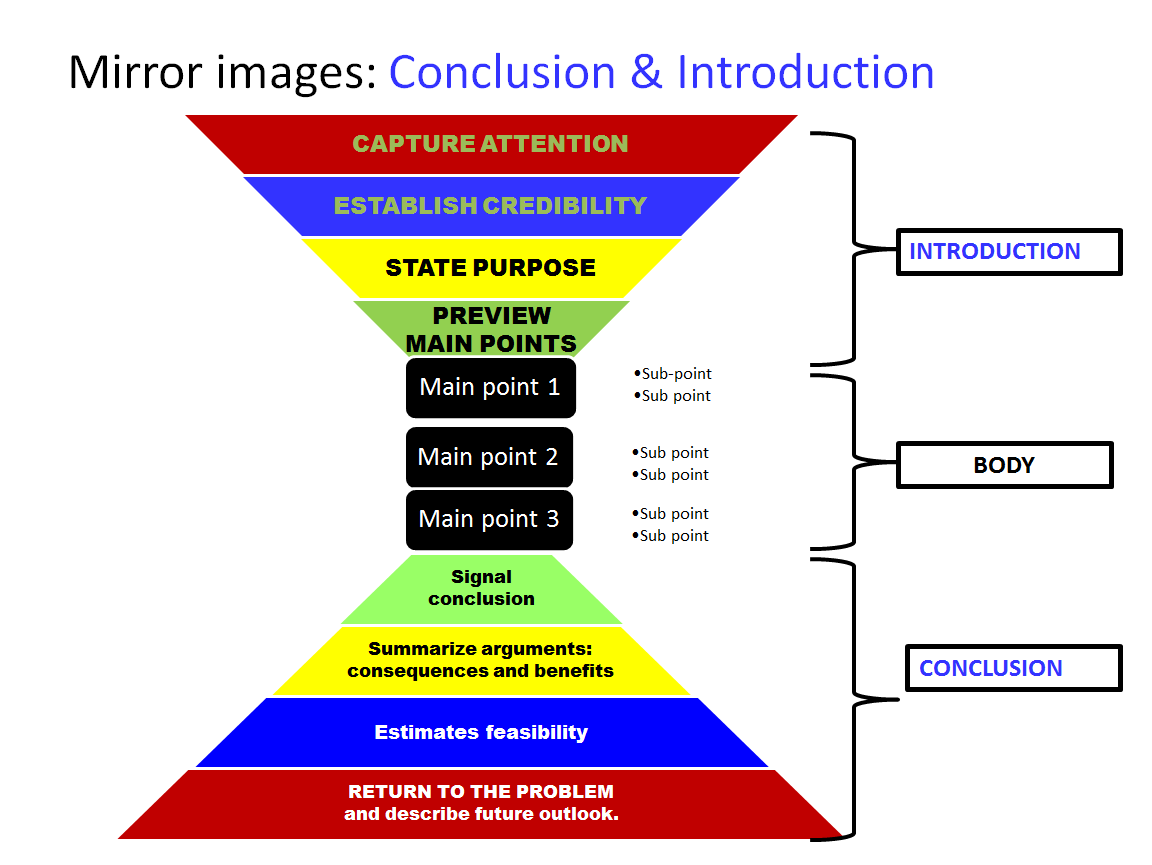 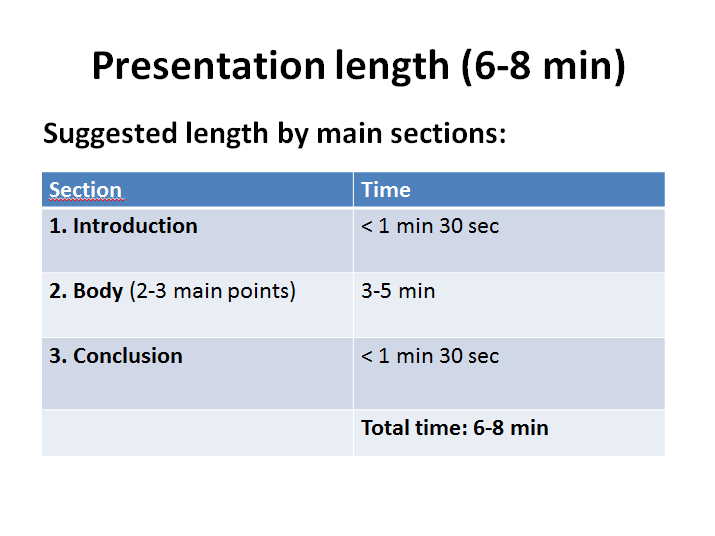 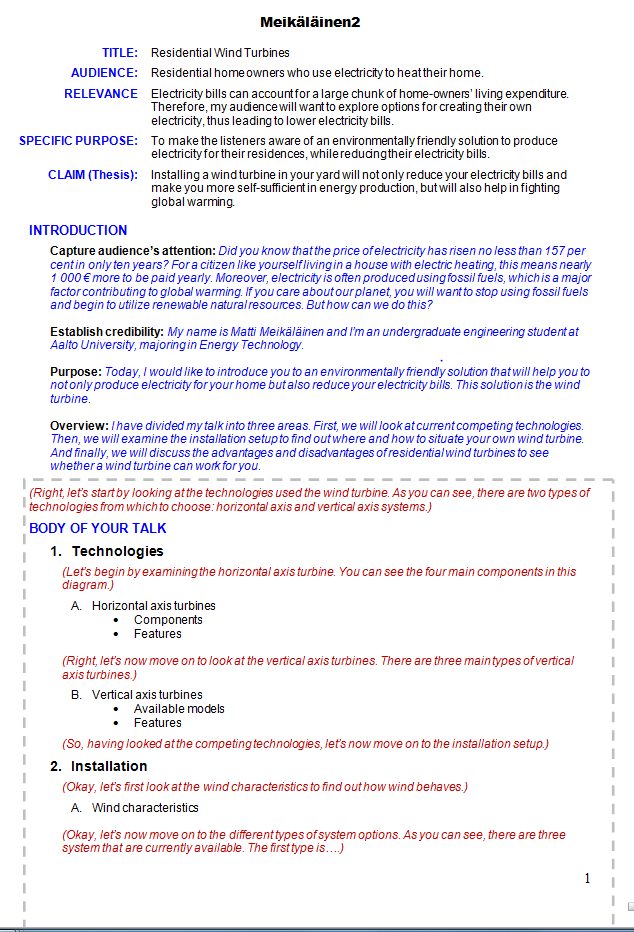 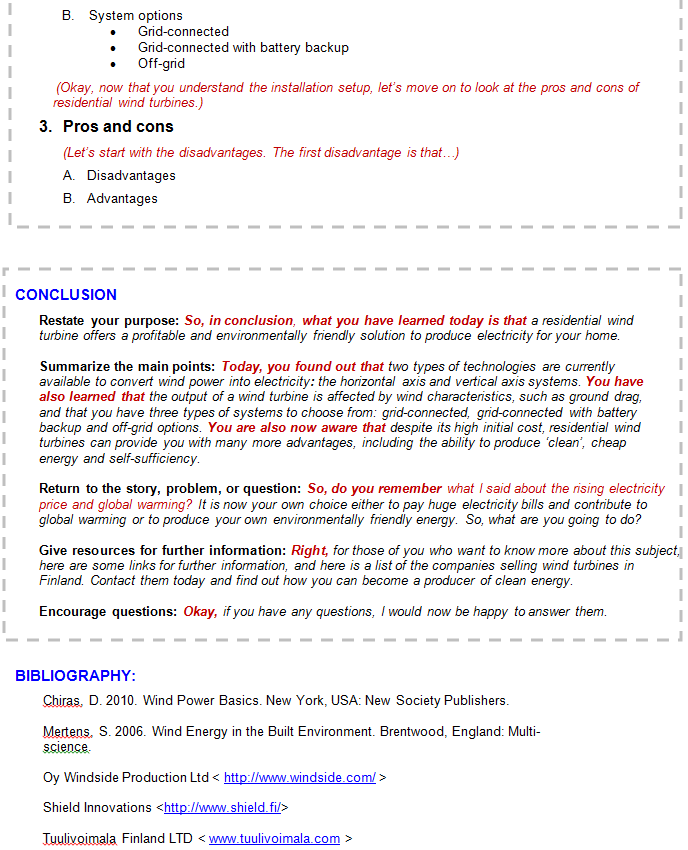 